AUTORISATION DE SOUTENANCE DE THESEANNEXE 4Correspondant industriel : 	Société :	Autorise la soutenance de la thèse de :L’étudiant : 	Le 	 à 	Sujet de thèse : Demande de confidentialité : 			OUI   		NON	Durée de la confidentialité : 	an	mois Date de fin de confidentialité : 	Motif de la demande de confidentialité : 	Demande de restitution des documents : 	OUI   		NON	Demande de huis clos : 		OUI   		NON	Le : ……/……/………….Correspondant industriel :				L’étudiant : 	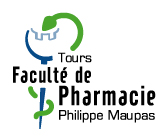 